Data Meeting Preparation ChecklistFor Fall PM, Winter, Spring PM and Spring Meetings (and Fall-if there was an Initial September meeting)A ctionsW hat you’ll need for the meeting:It is recommended to edit this document to reflect the specific needs of your district.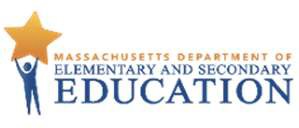 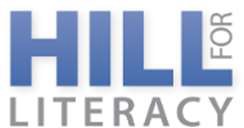 WhatWhoWhenResourcesDisseminate Testing Memo/EmailAt least 2 weeks before testingSchool/District Testing CalendarDisseminate or confirm access to Data Entry Forms for Inventories & Phonics Indicators1 week before testingData Entry FormsCheck that all data is entered into appropriate systems and follow up with teachers who have more than two studentswith missing data.Ex: DDS, mClass, STAR, etc…If combining data from multiple sources into an electronic file:If combining data from multiple sources into an electronic file:If combining data from multiple sources into an electronic file:If combining data from multiple sources into an electronic file:If combining data from multiple sources into an electronic file:Export data from online systemsEx: DDS, mClass, STAR, etc…Retrieve any data that is not exportable (i.e. Letter Inventory…)Import data into electronic fileEx: Data Worksheet TemplatePrint required reports2 days prior to meetingEx: DDS, mClass, STAR, etc…Disseminate Data Meeting Memo (date, time, place, coverage, what to bring)Week before data meetingProjection DeviceCopy of the Benchmark Cut ScoresData Worksheet for your school or access to reports from data systems (best in color for certain reports)Copy of the Schedule with coverageStudent Progress Monitoring Booklets or access to electronic informationAdditional reports & Diagnostic assessment data as applicable (ex: phonics indicator)Steps for Leading Data MeetingsCopies of the Data Meeting Action Steps form for each gradePosted copy of Continuum of Reading Skills